В соответствии с  Федеральным законом от 06.10.2003 № 131-ФЗ «Об общих принципах организации местного самоуправления в Российской Федерации», руководствуясь Федеральным законом от 28.12.2009 № 381-ФЗ «Об основах государственного регулирования торговой деятельности в Российской Федерации», Порядком разработки и утверждения органами местного самоуправления муниципальных образований Амурской области схемы размещения нестационарных торговых объектов», утвержденным приказом министерства экономического развития и внешних связей Амурской области от 25.06.2021 № 152-Пр,  в целях упорядочения объектов нестационарной торговли на территории Завитинского муниципального округа,п о с т а н о в л я ю:Утвердить Порядок размещения нестационарных торговых объектов на территории Завитинского муниципального округа, согласно приложению 1 к настоящему постановлению. 2. Утвердить состав комиссии по проведению аукциона на право заключения договора на размещение нестационарного торгового объекта, согласно приложению 2 к настоящему постановлению.3. Уполномочить на осуществление оформления документов в сфере размещения нестационарных торговых объектов на основании порядка, указанного в пункте 1 настоящего постановления, Комитет по управлению муниципальным имуществом Завитинского муниципального округа (И.В. Новикова);4. Настоящее постановление подлежит официальному опубликованию.5. Контроль за исполнением настоящего постановления оставляю за собой.Исполняющий обязанности главыЗавитинского муниципального округа                                                        А.Н. Мацкан
ПОРЯДОК размещения нестационарных торговых объектов на территории Завитинского муниципального округа 1. Общие положения1.1. Порядок размещения нестационарных торговых объектов на территории Завитинского муниципального округа (далее – порядок) разработан в соответствии с Федеральным законом от 06.10.2003 № 131-ФЗ «Об общих принципах организации местного самоуправления в Российской Федерации», Федеральным законом от 28.12.2009 № 381-ФЗ «Об основах государственного регулирования торговой деятельности в Российской Федерации», приказом министерства экономического развития и внешних связей Амурской области от 25.06.2021 № 152-Пр «Об утверждении Порядка разработки и утверждения органами местного самоуправления муниципальных образований Амурской области схемы размещения нестационарных торговых объектов», в целях:- создания условий для улучшения организации и качества торгового обслуживания населения и обеспечения доступности товаров для населения;- установления единого порядка размещения нестационарных торговых объектов на территории Завитинского муниципального округа;- достижения нормативов минимальной обеспеченности населения площадью торговых объектов.1.2. Требования, предусмотренные настоящим порядком, не распространяются на отношения, связанные с размещением нестационарных торговых объектов:- находящихся на территориях розничных рынков;- при проведении праздничных, общественно-политических, культурно-массовых и спортивно-массовых мероприятий, имеющих временный характер, выставок и ярмарок.1.3. Размещение нестационарных торговых объектов на территории Завитинского муниципального округа осуществляется в соответствии со схемой размещения нестационарных торговых объектов на территории Завитинского муниципального округа (далее – Схема), утвержденной постановлением главы Завитинского муниципального округа.1.4. Для целей настоящего порядка используются следующие основные понятия:нестационарный торговый объект -  торговый объект, представляющий собой временное сооружение или временную конструкцию, не связанные прочно с земельным участком, вне зависимости от присоединения или неприсоединения к сетям инженерно-технического обеспечения, в том числе передвижное сооружение;К нестационарным торговым объектам относятся павильоны, киоски, объекты развозной и разносной торговли:павильон -  оборудованное строение, имеющее торговый зал и помещения для хранения товарного запаса, рассчитанное на одно или несколько рабочих мест;киоск – оснащенное торговым оборудованием строение, не имеющее торгового зала и помещений для хранения товаров, рассчитанное на одно рабочее место продавца, на площади которого хранится товарный запас;объекты развозной и разносной торговли -  объекты, функционирующие на принципах развозной и разносной торговли. К таким объектам относятся: торговые автоматы, автолавки, автомагазины, тележки, лотки, палатки, корзины и иные специальные приспособления.Самовольно установленные нестационарные торговые объекты – нестационарные торговые объекты, размещенные в отсутствие правовых оснований, предусмотренных настоящим Порядком, в том числе в местах, не включенных в Схему.Незаконно размещенные нестационарные объекты - нестационарные объекты, размещенные после прекращения или расторжения договоров на размещение нестационарных торговых объектов.Владелец нестационарного торгового объекта – собственник нестационарного торгового объекта или лицо, владеющее нестационарным торговым объектом на основаниях, предусмотренных гражданским законодательством.2. Размещение нестационарных торговых объектов2.1. Размещение нестационарных торговых объектов на территории Завитинского муниципального округа осуществляется только в местах, предусмотренных Схемой, на основании Договора на размещение нестационарного торгового объекта и при наличии паспорта нестационарного торгового объекта, без предоставления земельных участков и установления сервитута. Паспорт нестационарного торгового объекта выдается только для киосков и павильонов.2.2. Договор на размещение нестационарного торгового объекта (Приложение 1 к настоящему Порядку), при наличии такого объекта в Схеме заключается согласно пункту 2.4. и пункту 2.5 настоящего Порядка. 2.3. По договору на размещение нестационарного торгового объекта взимается плата за размещение нестационарного торгового объекта, определяемая в соответствии с Методикой определения размера платы за размещение нестационарного торгового объекта (Приложение 2 к настоящему Порядку).Указанная плата подлежит зачислению в бюджет Завитинского муниципального округа.Платеж уплачивается в порядке, размере, предусмотренным договором на размещение нестационарного торгового объекта:2.3.1. Для павильонов и киосков за первый год размещения – не позднее 15 дней со дня заключения договора на размещение нестационарного торгового объекта; за каждый последующий год – не позднее 15 ноября.2.3.2. Для объектов развозной и разносной торговли за весь срок действия договора на размещение нестационарного торгового объекта, не позднее 15 дней со дня заключения настоящего договора.2.4. В случае поступления заявления о намерении размещения нестационарного торгового объекта на земельном участке, находящемся в собственности Завитинского муниципального округа, а также государственная собственность на которые не разграничена, отсутствующего в Схеме, комитет по управлению муниципальным имуществом Завитинского муниципального округа (далее – Комитет) сообщает заявителю об отказе в заключении договора на размещение нестационарного торгового объекта.2.5. Заключение договора на размещение нестационарных торговых объектов, предусмотренных Схемой, осуществляется Комитетом в следующем порядке:2.5.1.  в срок, не превышающий тридцати дней с даты поступления заявления индивидуального предпринимателя (юридического лица) (далее – заинтересованные лица) о размещении нестационарного торгового объекта, Комитет совершает одно из следующих действий:1) обеспечивает опубликование извещения о возможности размещения нестационарных торговых объектов в соответствии со Схемой подлежит опубликованию в газете «Завитинский вестник» и размещению в сети Интернет на официальном сайте администрации Завитинского муниципального округа;2) принимает решение об отказе в заключении договора на размещение нестационарных торговых объектов в случае отсутствия объекта в Схеме.2.5.2. В извещении указываются:1) информация о возможности заключения договора на размещение нестационарных торговых объектов;2) информация о праве заинтересованных лиц, в течение тридцати дней соответственно со дня опубликования и размещения извещения подавать заявления о намерении участвовать в аукционе на право заключения договора на размещение нестационарного торгового объекта;3) адрес подачи заявления, указанного в подпункте 2 настоящего пункта;4) дата подачи и окончания приема заявления, указанного в подпункте 2 настоящего пункта;5) адрес или иное описание местоположения размещения нестационарного торгового объекта в соответствии с утвержденной Схемой;6) площадь торгового объекта (площадь, занимаемая объектом);2.5.3. Заинтересованные лица в заключении договора на размещение нестационарного торгового объекта могут подавать заявления о намерении участвовать в аукционе.2.5.4. Если по истечении тридцати дней со дня опубликования размещения извещения заявления иных заинтересованных лиц о намерении участвовать в аукционе не поступили, Комитет:1) осуществляет подготовку решения Комитета о заключении договора на размещение нестационарного торгового объекта;2) осуществляет подготовку проекта договора на размещение нестационарного торгового объекта согласно Приложению 1 к настоящему Порядку в двух экземплярах, их подписание и направление (вручение) заявителю.2.5.5. В случае поступления в течение тридцати дней со дня опубликования и размещения извещения заявлений иных заинтересованных лиц о намерении участвовать в аукционе Комитет в течение тридцати дней со дня поступления этих заявлений принимает решение об отказе в заключении договора на размещение нестационарного торгового объекта без торгов.2.5.6. В случае, указанном в пункте 2.5.5. настоящего Порядка Комитет принимает решение о проведении аукциона на право заключения договора на размещение нестационарного торгового объекта не позднее двухмесячного срока с момента принятия решения об отказе от заключения договора на установку нестационарного торгового объекта.Аукцион проводится в порядке, установленном в Приложении № 3 к настоящему Порядку.2.6. Без проведения торгов договор заключается в случае:- размещения на новый срок нестационарного торгового объекта, ранее размещенного в том же месте, предусмотренном Схемой, владельцем нестационарного торгового объекта, надлежащим образом, исполнившим свои обязанности по Договору на размещение нестационарного торгового объекта; - на нестационарные торговые объекты, размещенные, до утверждения Схемы на основании договора аренды земельного участка.2.7.  Договор на размещение киосков и павильонов заключается на семь лет и не может быть заключен на срок, превышающий срок действия Схемы.Договор на размещение объектов развозной и разносной торговли заключается на срок до одного года.2.8. Для получения паспорта нестационарного торгового объекта, владелец торгового объекта обращается в Комитет по управлению муниципальным имуществом Завитинского муниципального округа с заявлением (Приложение 4 к настоящему Порядку).2.9. Паспорт нестационарного торгового объекта выдается на основании постановления главы Завитинского муниципального округа на срок, не превышающий срок действия договора, в течение десяти дней с момента подачи заявления, указанного в пункте 2.8.  настоящего Порядка.2.10. Договор на размещение нестационарного торгового объекта и паспорт нестационарного торгового объекта оформляются на каждый нестационарный торговый объект.2.11. При реорганизации, изменении наименования и (или) адреса юридического лица, адреса и (или) паспортных данных индивидуального предпринимателя, утрате паспорта нестационарного торгового объекта владелец нестационарного торгового объекта уведомляет Комитет для внесения соответствующих изменений в договор на размещение нестационарного торгового объекта.2.12. Владелец нестационарного торгового объекта не вправе изменять специализацию торгового объекта на период действия договора на размещение нестационарного торгового объекта.3. Эксплуатация нестационарных торговых объектов3.1. При эксплуатации нестационарных торговых объектов должно обеспечиваться соблюдение санитарных норм и правил по реализации и условиям хранения продукции, противопожарных, экологических и других правил, а также соблюдение работниками условий труда и правил личной гигиены.3.2. Транспортное обслуживание нестационарных торговых объектов и загрузка их товарами не должны затруднять и снижать безопасность движения транспорта и пешеходов.Подъездные пути, разгрузочные площадки, площадки для покупателей и для расположения столов должны обеспечивать удобный доступ к входам, иметь твердое покрытие, обеспечивающее сток ливневых вод, а также должны быть освещены.Не допускается использование тротуаров, пешеходных дорожек, газонов, элементов благоустройства для подъезда транспорта к зоне загрузки товара, для стоянки автотранспорта, осуществляющего доставку товара.3.3. Владельцы нестационарных торговых объектов обязаны обеспечивать уход за их внешним видом, содержать в чистоте и порядке, своевременно красить и устранять повреждения на вывесках, конструктивных элементах, производить уборку и благоустройство прилегающей территории с учетом требований Правил внешнего благоустройства и содержания территорий Завитинского муниципального округа.3.4. Запрещаются:- заглубление фундаментов для размещения нестационарных торговых объектов и применение капитальных строительных конструкций для их сооружения;- раскладка товаров, а также складирование тары и запаса продуктов на прилегающей к нестационарному торговому объекту территории;3.5. Эксплуатация нестационарных торговых объектов и работа организованных в них предприятий не должны ухудшать условия проживания, отдыха, лечения, труда (среды обитания) людей, деятельности предприятий, организаций и учреждений.3.6. В период с 1 мая по 1 октября рядом с киосками, павильонами допускается размещение холодильного оборудования для реализации прохладительных безалкогольных напитков. При этом не допускается установка холодильного оборудования, если это ведет к сужению тротуара до ширины менее 1,5 метра, препятствует свободному передвижению пешеходов.3.7. Комитет вправе организовать обследование установленного нестационарного торгового объекта для оценки его соответствия Договору на размещение нестационарного торгового объекта, в том числе Схеме, а также требованиям настоящего Порядка.3.8. Владелец нестационарного торгового объекта вправе присутствовать при обследовании соответствующего объекта лично или направить своего уполномоченного представителя. Отсутствие владельца нестационарного торгового объекта (или его уполномоченного представителя), извещенного о дате и времени обследования нестационарного торгового объекта, не является основанием для отложения обследования соответствующего нестационарного торгового объекта.По результатам обследования нестационарного торгового объекта Комитетом составляется акт обследования и выдается предписание об устранении выявленных нарушений.3.9. При несоответствии нестационарного торгового объекта Схеме, Договору на размещение нестационарного торгового объекта, в акте обследования указываются выявленные несоответствия. Владелец нестационарного торгового объекта обязан устранить выявленные несоответствия (недостатки) в месячный срок со дня получения акта обследования и уведомить об этом Комитет. После этого обследование нестационарного торгового объекта осуществляется повторно.В случае если указанные в предписание об устранении выявленных нарушений несоответствия в установленный срок не устранены, Комитет принимает меры, направленные на расторжение Договора на размещение нестационарного торгового объекта.3.10. По окончании срока действия Договора на размещение нестационарного торгового объекта, а также при досрочном его расторжении владельцы нестационарных торговых объектов в месячный срок должны их демонтировать (переместить) за свой счет и восстановить нарушенное благоустройство территории.3.11. При неисполнении владельцами нестационарных торговых объектов обязанности по своевременному демонтажу нестационарных торговых объектов объекты считаются незаконно размещенными, а места их размещения подлежат освобождению в соответствии с условиями Договора и (или) действующим законодательством.4. Прекращение права на размещениенестационарного торгового объекта4.1. Право на размещение нестационарного торгового объекта прекращается в случаях, предусмотренных договором и настоящим Порядком. 4.2. Основаниями для досрочного расторжения Договора на размещение нестационарного торгового объекта являются:а) прекращение владельцем нестационарного торгового объекта в установленном законом порядке своей деятельности;б) нарушения владельцем условий Договора на размещение нестационарного торгового объекта;в) неоднократно выявленные нарушения федерального законодательства, законодательства Амурской области, настоящего Порядка, подтвержденные актами проверок, протоколами об административных правонарушениях, а также неоднократные обоснованные жалобы граждан;г) в случае принятия администрацией Завитинского муниципального округа следующих решений:- о необходимости ремонта и (или) реконструкции автомобильных дорог, в случае если нахождение нестационарного торгового объекта препятствует осуществлению указанных работ;- об использовании территории, занимаемой нестационарным торговым объектом, для целей, связанных с развитием улично-дорожной сети, размещением остановок городского общественного транспорта, оборудованием бордюров, организацией парковочных мест, иных элементов благоустройства;- о размещении объектов капитального строительства регионального и муниципального значения;д) иные основания, предусмотренные действующим законодательством, настоящим Порядком, Договором на размещение нестационарного торгового объекта.4.3. При наступлении случаев, указанных в подпункте «г» пункта 4.2. настоящего Порядка, Комитет направляет уведомление владельцу нестационарного торгового объекта о досрочном расторжении Договора на размещение нестационарного торгового объекта не менее чем за один месяц. 4.4. В случае досрочного прекращения действия Договора  на размещение нестационарного торгового объекта по основаниям, предусмотренным подпунктом «г» пункта 4.2. настоящего Порядка, Комитет обязан предложить владельцу нестационарного торгового объекта заключение Договора на размещение нестационарного торгового объекта на свободном месте, предусмотренном схемой размещения нестационарных торговых объектов, без проведения торгов на право заключения Договора на срок, равный оставшейся части срока действия досрочно расторгнутого Договора на размещение нестационарного торгового объекта.4.5. При продаже нестационарного торгового объекта иному владельцу допускается переуступка прав по договору размещения нестационарного торгового объекта в пределах срока действующего Договора на размещение нестационарного торгового объекта по согласованию с Комитетом.ДОГОВОРНА РАЗМЕЩЕНИЕ НЕСТАЦИОНАРНОГО ТОРГОВОГО ОБЪЕКТАг. Завитинск                                                                  «___» ___________ 20___г.    Комитет по управлению муниципальным имуществом Завитинского муниципального округа, действующий от имени муниципального образования Завитинский муниципальный округ Амурской области, именуемый в дальнейшем «Комитет», в лице ____________________________________________________, (должность, Ф.И.О.)действующего на основании ______________________, с одной стороны и _______________________________________________________________________,(наименование юридического лица, индивидуального предпринимателя или Ф.И.О. физического лица)в лице _______________________________________, действующего на основании                           (должность, Ф.И.О.)__________________________________, именуемое(ый) в дальнейшем «Владелец»,            (наименование документа)с другой стороны, совместно именуемые «Стороны», на основании решения Комитета от___________ № __ «____________________» заключили настоящий договор о нижеследующем:1. Предмет договора           1.1. Комитет предоставляет  Владельцу  право  на размещение нестационарного торгового объекта (далее - Объект):вид: _____________________________________________________________;местоположение: __________________________________________________;площадь (кв. м): ___________________________________________________;специализация_____________________________________________________.           Место    размещения    Объекта   предусмотрено   в   схеме   размещения нестационарных торговых объектов на территории Завитинского муниципального округа, утвержденной постановлением главы Завитинского муниципального округа от _________________г. № _________ (далее - Схема), под учетным номером ___________.           1.2.  Схема места размещения Объекта является неотъемлемой частью настоящего договора (Приложение 1).2. Срок действия договора	2.1. Срок действия настоящего договора устанавливается с «___»_________ 20 ______ года по «___»_________ 20 ______ года.	Договор вступает в силу с момента подписания его Сторонами.	Действие настоящего договора в части исполнения обязательств по оплате и демонтажу Объекта устанавливается до их полного исполнения.3. Плата за размещение Объекта и порядок расчетов	3.1. Плата за размещение Объекта (далее - плата) рассчитывается в соответствии с Методикой определения размера платы за размещение нестационарного торгового объекта на территории Завитинского муниципального округа, являющейся приложением к Порядку размещения нестационарных торговых объектов на территории Завитинского муниципального округа, утвержденному  постановлением главы Завитинского муниципального округа от «___»__________ 20______ г. № ______.Размер платы за 20__ год составляет ________________ руб._________ копеек. Плата за период с ___________ по ___________ составляет _______________________________руб. _________ копеек.         Расчет платы указан в Приложении № 2 к настоящему договору и является неотъемлемой его частью. 	3.2. Владелец вносит плату:	3.2.1. Для павильонов и киосков за первый год размещения – не позднее 15 дней со дня заключения настоящего договора; за каждый последующий год – не позднее 15 ноября.	3.2.2. Для объектов развозной и разносной торговли за весь срок действия настоящего договора не позднее 15 дней со дня заключения настоящего договора.	3.3. Плата вносится путем безналичного перечисления денежных средств на счет ___________________________________________________________________.	Днем внесения платы является день ее поступления на счет.	3.4. В случае досрочного расторжения настоящего договора плата, внесенная в соответствии с пунктом 3.2, Владельцу не возвращается.          3.5. Размер платы пересматривается без согласования с Владельцем и без внесения изменений и дополнений в настоящий договор в связи с изменением муниципальных правовых актов, регулирующих исчисление платы, со дня вступления в силу соответствующих муниципальных правовых актов. При этом Комитет письменно в течение 10 рабочих дней, с момента принятия решения об изменении, направляет уведомление Владельцу с приложением нового расчета размера платы.4. Права и обязанности Сторон	4.1. Владелец вправе:	4.1.1. Разместить Объект и обеспечить осуществление торговой деятельности с соблюдением требований действующего законодательства Российской Федерации, Амурской области, правовых актов Завитинского муниципального округа и настоящего договора.	4.1.2. При передаче права собственности на Объект третьему лицу переуступить права по настоящему договору, в пределах срока действия настоящего договора, по согласованию с Комитетом, в виде письменного согласия. Данное согласие выдается Комитетом при отсутствии у Владельца неисполненных обязательств по настоящему договору, в том числе по оплате задолженности, выставленным к оплате пеням и штрафам, а также по устранению несоответствий (недостатков), выявленных при обследовании Объекта. 	4.1.3. В период с 1 мая по 1 октября размещать рядом с павильонами, киосками холодильное оборудование для реализации прохладительных безалкогольных напитков. При этом не допускается установка холодильного оборудования, если это ведет к сужению тротуара до ширины 1,5 метра, препятствуя свободному передвижению пешеходов.	4.2. Владелец обязан:	4.2.1. Своевременно вносить плату по настоящему договору. В течение пяти рабочих дней со дня получения письменного требования Комитета произвести сверку расчетов по внесению платы.	4.2.2. Разместить Объект в соответствии с условиями настоящего договора.	4.2.3. Не препятствовать Комитету при обследовании Объекта в установленном порядке. Отсутствие Владельца (уполномоченного представителя), извещенного о дате и времени обследования Объекта, не является основанием для отложения обследования соответствующего Объекта. 	4.2.4. Устранить несоответствия (недостатки), выявленные при обследовании Объекта, в срок, указанный в предписании, и уведомить об этом Комитет.	4.2.5. Обеспечивать уход за внешним видом Объекта, содержать его в чистоте и порядке, своевременно красить и устранять повреждения на вывесках, конструктивных элементах, производить уборку и благоустройство прилегающей территории с учетом требований Правил благоустройства территорий Завитинского муниципального округа.	4.2.6. За свой счет демонтировать (переместить) Объект и восстановить нарушенное благоустройство территории в месячный срок по окончании срока действия настоящего договора либо с даты его досрочного расторжения и уведомить Комитет об исполнении данной обязанности.	4.2.7. Не допускать конструктивное объединение Объекта с другими нестационарными торговыми и прочими объектами, заглубление фундаментов для размещения Объектов и применение капитальных строительных конструкций для их сооружения, перемещение Объекта в иное место, изменение внешнего вида Объекта и (или) совершение иных действий, влекущих несоответствие Объекта условиям настоящего договора.	4.2.8. Не допускать использование тротуаров, пешеходных дорожек, газонов, элементов благоустройства для подъезда транспорта к зоне загрузки товара, для стоянки автотранспорта, осуществляющего доставку товара, для раскладки товаров, а также складирования тары и запаса продуктов на прилегающей к Объекту территории.	4.2.9. Направить письменное уведомление Комитету об изменении своих реквизитов, указанных в разделе 8 настоящего договора, не позднее пяти рабочих дней со дня их изменения.	При отсутствии данного уведомления документы, касающиеся исполнения настоящего договора, направляются по последнему известному месту нахождения или проживания Владельца и считаются направленными Комитетом и полученными Владельцем надлежащим образом.	4.2.10. Соблюдать требования (запреты, ограничения) действующего законодательства в области торговой деятельности, в том числе в сфере розничной продажи алкогольной продукции и табачных изделий.	4.2.11. В случае повреждения Объекта производить его ремонт в течение 30 дней после дня обнаружения повреждения, при нарушении благоустройства территории восстановить его в течение 5 дней после дня нарушения (обнаружения нарушения) благоустройства территории.   	4.3. Комитет вправе:	4.3.1. Осуществлять контроль за размещением Объекта в порядке, установленном действующим законодательством Российской Федерации и Амурской области, правовыми актами Завитинского муниципального округа и настоящим договором.	4.3.2. Прекратить досрочно действие настоящего договора по основаниям, установленным в разделе 6 настоящего договора.	4.3.3. Вносить изменения и дополнения в договор по соглашению Сторон при изменении действующего законодательства Российской Федерации, Амурской области и правовых актов Завитинского муниципального округа, регулирующих правоотношения в сфере размещения нестационарных торговых объектов.	4.3.4. Организовать обследование установленного Объекта для оценки его соответствия настоящему договору и выдавать предписание по результатам обследования.	4.3.5. Досрочно расторгнуть настоящий договор в порядке, установленном пунктом 6.2. настоящего договора. 	4.4. Комитет обязан: 	4.4.1. Предоставить Владельцу право на размещение Объекта в соответствии с условиями настоящего договора. 	4.4.2. В случае изменения размера платы направить Владельцу в течение 10 рабочих дней, с момента принятия решения об изменении, уведомление с приложением нового расчета размера платы. 	4.4.3. По окончании срока, отведенного Владельцу на демонтаж Объекта и восстановление нарушенного благоустройства территории, организовать и провести проверку исполнения Владельцем пункта 4.2.6 настоящего договора. 	4.4.4. Уведомить Владельца о дате и времени обследования установленного Объекта.5. Ответственность Сторон	5.1. За неисполнение или ненадлежащее исполнение обязательств по настоящему договору Стороны несут ответственность в соответствии с условиями настоящего договора, а в части, не предусмотренной настоящим договором, - в соответствии с действующим законодательством Российской Федерации.	5.2. За нарушение срока внесения Владельцем платы за размещение Объекта, предусмотренного настоящим договором, Комитет вправе потребовать уплату неустойки. Неустойка начисляется за каждый день просрочки обязательства, предусмотренного настоящим договором, начиная со дня, следующего после дня истечения, установленного настоящим договором срока исполнения обязательства. Размер такой неустойки устанавливается в размере одной трехсотой действующей на день уплаты неустойки ставки рефинансирования Центрального банка Российской Федерации. Владелец освобождается от уплат неустойки если докажет, что просрочка исполнения указанного обязательства произошла вследствие непреодолимой силы или по вине другой стороны. Сумма начисленной пени перечисляется на расчетный счет Комитета, указанный в разделе 3 настоящего договора в течение десяти банковских дней с момента выставления (получения) претензии Владельцу.	5.3. Владелец уплачивает Комитету штраф в размере 30% годовой платы в случаях нарушения пункта 4.2.5., пункта 4.2.8. настоящего договора;	5.4. Взыскание пени и штрафов не освобождает Владельца от выполнения принятых на себя обязательств по настоящему договору и устранения выявленных нарушений.	5.5. Владелец самостоятельно несет ответственность за ущерб (вред), причиненный третьим лицам при размещении Объекта и(или) при осуществлении торговой деятельности.6. Порядок изменения и расторжения договора	6.1. Настоящий договор может быть изменен в случаях, установленных пунктом 4.3.3. настоящего договора, или расторгнут по соглашению Сторон.	6.2. Настоящий договор подлежит досрочному расторжению по требованию  Комитета в следующих случаях:	а) прекращение Владельцем в установленном порядке своей деятельности;	б) нарушения Владельцем условий настоящего договора;	в) неоднократного выявления нарушения федерального законодательства, законодательства Амурской области, правовых актов Завитинского муниципального округа и настоящего договора, подтвержденные актами проверок, протоколами об административных правонарушениях, а также неоднократные обоснованные жалобы граждан; 	г) однократного невнесения Владельцем платы по настоящему договору в полном объеме или внесения платы в неполном объеме в срок, превышающий 30 дней со дня, установленного пунктом 3.2. настоящего договора;	д) неисполнения Владельцем требований об устранении нарушений обязательств, установленных 4.2.4, 4.2.7. настоящего договора.	е) в случае принятия главой Завитинского муниципального округа следующих решений:		- о необходимости ремонта и (или) реконструкции автомобильных дорог, в случае, если нахождение Объекта препятствует осуществлению указанных работ;	- об использовании территории, занимаемой Объектом, для целей, связанных с развитием улично-дорожной сети, размещением остановок городского общественного транспорта, оборудованием бордюров, организацией парковочных мест, иных элементов благоустройства;	- о размещении объектов капитального строительства регионального и муниципального значения.		ж) иные основания, предусмотренные действующим законодательством, Порядком размещения нестационарных торговых объектах на территории Завитинского муниципального округа, настоящим договором.	6.3. В указанных в подпункте «е» пункта 6.2. настоящего договора случаях Комитет направляет уведомление Владельцу о досрочном расторжении настоящего договора не менее чем за один месяц.	6.4. Изменения и дополнения к настоящему договору должны быть оформлены в той же форме, что и настоящий договор.	6.5. Расторжение настоящего договора не освобождает Владельца от необходимости погашения задолженности по плате и выплаты пеней и штрафов, предусмотренных настоящим договором.7. Заключительные положения	7.1. Любые споры, возникающие из настоящего договора или в связи с ним, разрешаются Сторонами путем ведения переговоров, а при не достижении согласия - в соответствии с действующим законодательством РФ.	7.2. Любое уведомление, которое одна Сторона направляет другой Стороне, высылается в виде письма. Все возможные претензии рассматриваются в течение десяти рабочих дней со дня получения их Сторонами.	7.3. Во всем остальном, не предусмотренном настоящим договором, Стороны руководствуются действующим законодательством Российской Федерации и Амурской области, правовыми актами Завитинского муниципального округа.	7.4. Настоящий договор составлен в двух экземплярах - по одному для каждой из Сторон, имеющих равную юридическую силу.	7.5. Неотъемлемыми частями настоящего договора являются следующие приложения:Приложение 1 «Схема места размещения нестационарного торгового объекта» - на _ л. в 1 экз.;Приложение 2 «Расчет платы за размещение нестационарного торгового объекта» - на _ л. в 1 экз.8. Адреса, реквизиты и подписи Сторон:Схема места размещения нестационарного торгового объектаРасчет платы за размещение нестационарного торгового объектаМЕТОДИКА определения размера платы за размещение нестационарного торгового объекта на территории Завитинского муниципального округаРазмер платы за размещение нестационарных торговых объектов на территории Завитинского муниципального округа устанавливается в процентах от удельного показателя кадастровой стоимости земли под объектами торговли и рассчитывается по формуле:Р=Ку х П х Sгде:Р – размер платы в год (рублей);Ку - значение удельного показателя кадастровой стоимости земли под объектами торговли (рублей за 1 кв.м);П - процент от удельного показателя кадастровой стоимости земли (%);S – площадь, занимаемая объектом (кв.м.);1. Процент от удельного показателя кадастровой стоимости земли для нестационарных торговых объектов (павильонов, киосков) устанавливается:- продовольственные товары – в размере 7%;- непродовольственные товары и бытовые услуги - в размере 5%;- печатная продукция – 15%.2. Процент от удельного показателя кадастровой стоимости земли для нестационарных торговых объектов (объекты развозной и разносной торговли) устанавливается:- квас, мороженое, выпеченные изделия, прохладительные напитки, сладкую вату, поп-корн, воздушные шары, игрушки, аквагрим - в размере 25%;- прокат (электромобилей, велосипедов, роликов, самокатов), детские аттракционы, тир - в размере 10%;- торговля с машин – в размере 5%.ПРАВИЛАорганизации и проведения аукциона на право заключения договора на размещение нестационарного торгового объекта на территории Завитинского муниципального округа1. Общие положения1.1. Настоящие Правила определяют процедуру подготовки и проведения торгов в форме аукциона на право заключения договора на размещение нестационарного торгового объекта на земельных участках, находящихся в собственности Завитинского муниципального округа, а также земельных участках, государственная собственность на которые не разграничена (далее - аукцион).1.2. Предметом аукциона является право на заключение договора на размещение нестационарного торгового объекта на земельных участках, находящихся в собственности Завитинского муниципального округа, а также земельных участках, государственная собственность на которые не разграничена (далее - предмет аукциона).1.3. Аукцион является открытым по составу участников и по форме подачи предложений о цене предмета аукциона.1.4. Начальная цена предмета аукциона устанавливается не ниже размера годовой платы по договору на размещение нестационарного торгового объекта (далее - Договор), рассчитанной в соответствии с Методикой определения размера платы за размещение нестационарного торгового объекта на территории Завитинского муниципального округа, прилагаемой к Порядку размещения нестационарных торговых объектов на территории Завитинского муниципального округа, утвержденному постановлением главы Завитинского муниципального округа.1.5. Величина повышения начальной цены Договора (далее – «шаг аукциона») устанавливается в размере 10 (десять) процентов от начальной цены предмета аукциона и не изменяется в течение всего аукциона.1.6. Для участия в аукционе, устанавливается размер денежных средств, подлежащих перечислению в качестве обеспечения заявки на участие в аукционе (далее - задаток) в размере 20 (двадцать) процентов от начальной цены предмета аукциона в бюджет Завитинского муниципального округа.1.7.  Аукцион проводится только в отношении нестационарных торговых объектов, указанных в схеме размещения нестационарных торговых объектов на территории Завитинского муниципального округа (далее – Схема), утвержденной постановлением главы Завитинского муниципального округа.2. Формирование предмета аукциона2.1. Комитет по управлению муниципальным имуществом Завитинского муниципального округа (далее - Организатор аукциона) осуществляет формирование предмета аукциона в соответствии со Схемой, в срок, не превышающий 2-х (двух) месяцев, в случае поступления заявлений от заинтересованных лиц о намерении участвовать в аукционе, а также в случае, указанном в пункте 2.5.6 настоящего Порядка.2.2. В случае поступления заявления о намерении размещения нестационарного торгового объекта на земельном участке, находящемся в муниципальной собственности городского поселения, а также государственная собственность на которые не разграничена, отсутствующего в Схеме, Комитет сообщает заявителю об отказе в заключении договора на размещение нестационарного торгового объекта.3. Полномочия Организатора аукциона на право заключения договора на размещение нестационарных торговых объектов на территории Завитинского муниципального округа3.1. Комитет по управлению муниципальным имуществом, являющийся Организатором аукциона, наделен следующими полномочиями:3.1.1 определяет место, даты и время начала и окончания приема заявок об участии в аукционе (далее именуются - заявки), место, дату и время, определения участников аукциона, место и срок подведения итогов аукциона;3.1.2. организует подготовку, публикацию извещения о проведении аукциона, информации о результатах аукциона в газете «Завитинский вестник», а также размещение в сети «Интернет» на официальном сайте администрации Завитинского муниципального округа (далее - официальный сайт Организатора аукциона).    3.1.3. устанавливает форму заявки на участие в аукционе;3.1.4. обеспечивает прием заявок на участие в аукционе, их регистрацию и сохранность, а также конфиденциальность сведений о лицах, подавших заявки (далее - Претенденты);3.1.5. принимает заявки и документы от претендентов, организует регистрацию заявок в журнале приема заявок, обеспечивает сохранность представленных заявок, а также конфиденциальность сведений о лицах, подавших заявки;3.1.6. осуществляет возврат задатков в случаях, установленных настоящими Правилами;3.1.7. проводит аукцион;3.1.8. подготавливает и заключает договоры на размещение нестационарного торгового объекта по результатам аукциона;3.1.9. осуществляет иные, предусмотренные настоящими Правилами, функции.4. Полномочия Комиссии по проведению аукциона на право заключения договора на размещение нестационарных торговых объектов на территории Завитинского муниципального округа4.1. Для проведения аукциона до опубликования извещения о проведении аукциона создается Комиссия по проведению аукциона на право заключения договора на размещение нестационарного торгового объекта на территории Завитинского муниципального округа (далее - Комиссия). Состав Комиссии утверждается постановлением главы Завитинского муниципального округа.4.2. Комиссией осуществляется рассмотрение заявок на участие в аукционе и отбор участников аукциона, участие в проведении аукциона, ведение протокола о рассмотрении заявок на участие в аукционе, протокола о подведении итогов аукциона, протокола об уклонении от заключения договора на размещение нестационарного торгового объекта.4.3. Комиссия правомочна осуществлять функции, предусмотренные пунктом 4.2.  настоящих Правил, если на заседании Комиссии присутствует не менее пятидесяти процентов общего числа ее членов. Решения Комиссии принимаются открытым голосованием простым большинством голосов членов комиссии, присутствующих на заседании. Каждый член Комиссии имеет один голос.5. Подготовка и проведение аукциона, оформление результатов аукциона5.1. Организатор аукциона, не менее чем за тридцать дней до дня проведения аукциона, обеспечивает опубликование извещения о проведении аукциона в газете «Завитинский вестник», а также размещение на официальном сайте Организатора аукциона. 5.2. Опубликовываемое извещение о проведении аукциона, должно содержать следующие сведения:а) об Организаторе аукциона;б) о реквизитах решения о проведения аукциона;в) о месте, дате, времени и порядке проведения аукциона;г) о предмете аукциона;д) о начальной цене предмета аукциона;е) о «шаге аукциона»;ж) о форме заявки на участие в аукционе, порядке ее приема, об адресе места ее приема, о дате времени начала и окончания приема заявок на участие в аукционе с перечнем документов, прилагаемых к заявке;з) о размере задатка, порядке его внесения и возврата, банковских реквизитах счета для перечисления задатка;и) о сроке действия договора на размещение нестационарного торгового объекта;к) о реквизитах счета для перечисления цены, предложенной по результатам аукциона;л) о сроке, в течение которого Организатор аукциона вправе отказаться от проведения аукциона, устанавливаемого с учетом положений настоящих Правил;м) о сроке заключения договора на размещение нестационарного торгового объекта.5.3. Извещение о проведении аукциона, размещаемое на официальном сайте Организатора аукциона, наряду со сведениями, указанными в п.5.2. настоящих Правил, должно содержать следующие сведения:а) форму договора о задатке;б) форму заявки; в) форму договора на размещение нестационарного торгового объекта.5.4. Организатор аукциона вправе отказаться от проведения аукциона не позднее, чем за три рабочих дня до дня проведения аукциона. Извещение об отказе публикуется в тех же средствах массовой информации, в которых было опубликовано извещение о проведении аукциона. Решение об отказе от проведения аукциона оформляется постановлением главы Завитинского муниципального округа.Организатор аукциона в течение трех рабочих дней с даты принятия решения об отказе от проведения аукциона направляет соответствующие уведомления Претендентам, подавшим заявки на участие в аукционе, и в течение пяти рабочих дней возвращает задатки, поступившие в обеспечение таких заявок.Последствия отказа от проведения аукциона определяются в соответствии с гражданским законодательством Российской Федерации.5.5. Для участия в аукционе Претендент представляет Организатору аукциона (лично или через своего представителя) в установленный в извещении срок следующие документы:           - заявка на участие в аукционе, по установленной Организатором аукциона форме, с указанием реквизитов счета для возврата задатка; -  копии документов, удостоверяющие личность (для физических лиц);- надлежащим образом заверенный перевод на русский язык документов о государственной регистрации юридического лица в соответствии с законодательством иностранного государства в случае, если заявитель является иностранное юридическое лицо;При участии в аукционе представителя юридического или физического лица – доверенность на представителя.Юридическое лицо дополнительно прилагает к заявке нотариально заверенные копии учредительных документов и свидетельства о государственной регистрации юридического лица, а также выписку из решения уполномоченного органа юридического лица о совершении сделки (если это необходимо в соответствии с учредительными документами претендента и законодательством государства, в котором зарегистрирован претендент).Заявка регистрируется Организатором аукциона в журнале приема заявок с присвоением каждой заявке номера и с указанием даты и времени подачи документов.Заявка и опись представленных документов составляются в 2-х экземплярах, один из которых остается у Организатора аукциона, другой - у Претендента.Для участия в аукционе Претендент вносит задаток в соответствии с договором о задатке на счет, указанный в извещении о проведении аукциона.Один претендент имеет право подать только одну заявку на участие в аукционе в отношении каждого предмета аукциона (лота).Прием заявок, с прилагаемыми к ним документами, прекращается не ранее чем за пять дней до дня проведения аукциона.5.6. Сумма задатка перечисляется до даты окончания приема заявок на указанный в извещении о проведении аукциона счет (счета) Организатора аукциона. Документом, подтверждающим поступление задатка на счет (счета) Организатора аукциона, является выписка (выписки) со счета (счетов) Организатора аукциона.5.7. Заявки на участие в аукционе, поступившие Организатору аукциона после окончания установленного срока подачи заявок на участие в аукционе, не рассматриваются и не позднее следующего рабочего дня после поступления возвращаются Претендентам, подавшим такие заявки.5.8. Претендент, подавший заявку на участие в аукционе, вправе отозвать такую заявку в любое время до установленных даты и времени окончания подачи заявок, уведомив об этом в письменной форме Организатора аукциона.Задаток, внесенный в качестве обеспечения заявки, указанному Претенденту возвращается в течение пяти рабочих дней со дня поступления Организатору аукциона письменного уведомления об отзыве заявки.5.9. В установленные день, время и месте рассмотрения заявок на участие в аукционе в целях принятия решения о допуске к участию в аукционе Претендентов, признания их участниками аукциона, либо об отказе в допуске к участию в аукционе Претендентов все поступившие заявки на участие в аукционе рассматриваются Комиссией на соответствие требованиям, указанным в извещении о проведении аукциона.В день определения Участников аукциона, установленный в извещении о проведении аукциона, Комиссия рассматривает заявки и документы Претендентов, устанавливает факт поступления от Претендентов задатков на основании выписки (выписок) с соответствующего счета (счетов). По результатам рассмотрения документов Комиссия принимает решение о признании Претендентов Участниками аукциона или об отказе в допуске Претендентов к участию в аукционе, которое оформляется протоколом о рассмотрении заявок на участие в аукционе (далее – протокол о рассмотрении заявок). В протоколе о рассмотрении заявок приводится перечень принятых заявок с указанием имен (наименований) Претендентов, перечень отозванных заявок, имена (наименования) Претендентов, признанных Участниками аукциона, а также имена (наименования) Претендентов, которым было отказано в допуске к участию в аукционе, с указанием оснований отказа.В случае, если по окончании срока подачи заявок на участие в аукционе подана только одна заявка на участие в аукционе или не подано ни одной заявки на участие в аукционе, аукцион признается несостоявшимся. Если единственная заявка на участие в аукционе и заявитель, подавший указанную заявку, соответствуют всем требованиям и указанным в извещении о проведении аукциона условиям аукциона, Организатор аукциона в течение десяти дней со дня рассмотрения указанной заявки направляет заявителю два экземпляра подписанного проекта договора на размещение нестационарного торгового объекта. При этом договор на размещение нестационарного торгового объекта заключается по начальной цене предмета аукциона, в срок, указанный в разделе 7 настоящих Правил.5.10. При рассмотрении Комиссией заявок на участие в аукционе могут присутствовать Претенденты (их уполномоченные представители), подавшие такие заявки.5.11. Основаниями для отказа в допуске к участию в аукционе являются:а) непредставление необходимых для участия в аукционе документов или представление недостоверных сведений;б) не поступление задатка на дату рассмотрения заявок на участие в аукционе либо внесение задатка не в полной сумме, предусмотренной в извещении о проведении аукциона; в) заявка подана лицом, не уполномоченным Претендентом на осуществление таких действий;5.12. В случае установления Комиссией факта подачи одним Претендентом двух и более заявок на участие в аукционе в отношении одного и того же предмета аукциона (лота) при условии, что поданные ранее заявки таким Претендентом не отозваны, все заявки на участие в аукционе такого Претендента, поданные в отношении данного предмета аукциона, не рассматриваются и возвращаются такому Претенденту.Задатки, внесенные в качестве обеспечения таких заявок на участие в аукционе, возвращаются Организатором аукциона Претенденту в течение пяти рабочих дней с даты подписания протокола о рассмотрении заявок.5.13. В случае, если принято решение об отказе в допуске к участию в аукционе всех Претендентов или о признании только одного Претендента Участником аукциона, аукцион признается несостоявшимся.В случае, если предусмотрено проведение аукциона в отношении двух и более предметов аукциона (лотов), аукцион признается несостоявшимся только в отношении того предмета аукциона (лота), решение об отказе в допуске к участию в котором принято относительно всех Претендентов, или решение о допуске к участию в котором и признании Участником аукциона принято относительно только одного Претендента. Задатки, внесенные в качестве обеспечения заявок на участие в аукционе, по которым принято решение об отказе в допуске к участию в аукционе возвращаются Претендентам, подавшим такие заявки, в течение пяти рабочих дней с даты подписания протокола о рассмотрении заявок.5.14.  Претендент на участие в аукционе, в отношении которого Комиссией принято решение о допуске к участию в аукционе, приобретает статус Участника аукциона с момента подписания Комиссией протокола о рассмотрении заявок.5.15. В случае, если аукцион признан несостоявшимся и только один Претендент признан Участником аукциона, Организатор аукциона в течение десяти дней со дня подписания протокола о рассмотрении заявок направляет этому Участнику аукциона два экземпляра подписанного проекта договора на размещение нестационарного торгового объекта. При этом договор на размещение нестационарного торгового объекта заключается по начальной цене предмета аукциона, в срок, указанный в разделе 7 настоящих Правил.5.16. О результатах рассмотрения Комиссией заявок на участие в аукционе Претенденты в течение трех рабочих дней со дня подписания протокола о рассмотрении заявок извещаются в письменной форме.5.17. В день, время и месте проведения аукциона, указанные в извещении о проведении аукциона, Организатором аукциона проводится аукцион. Аукцион проводится в присутствии членов Комиссии и Участников аукциона (их уполномоченных представителей).5.18. В аукционе участвуют только Претенденты, признанные Участниками аукциона по результатам рассмотрения Комиссией заявок на участие в аукционе.5.19. Аукцион проводится путем повышения начальной цены предмета аукциона на «шаг аукциона» в следующем порядке:1) Аукцион ведет аукционист, назначаемый председателем из числа членов Комиссии.2) Аукцион начинается с объявления аукционистом начала проведения аукциона, предмета аукциона (лота), номера предмета аукциона (в случае проведения аукциона по нескольким лотам), начальной цены предмета аукциона (лота), «шаг аукциона», порядок проведения аукциона.3) Участникам аукциона выдаются пронумерованные карточки, которые они поднимают после оглашения аукционистом начальной цены (размер годовой платы) и каждой очередной цены, если готовы заключить договор на размещение нестационарного торгового объекта в соответствии с этой ценой (размером годовой платы).4) Участники аукциона, после объявления аукционистом начальной цены предмета аукциона, поднимают карточки в случае, если они согласны заплатить за право заключения договора на размещение нестационарного торгового объекта начальную цену предмета аукциона (лота).5) Каждую последующую цену (размер годовой платы) аукционист назначает путем увеличения текущей цены на «шаг аукциона». После объявления очередной цены аукционист называет номер карточки Участника аукциона, который первым поднял карточку. Затем аукционист объявляет следующую цену в соответствии с «шагом аукциона».6) При отсутствии предложений со стороны иных Участников аукциона аукционист повторяет эту цену три раза. Если до третьего повторения заявленной цены ни один из Участников аукциона не поднял карточку и не заявил последующую цену, аукционист называет номер карточки Участника аукциона, который заявил последнюю цену (кратную шагу аукциона), указывает на этого Участника и объявляет заявленную цену, как цену годового размера платы, аукцион завершается. Победителем аукциона признается тот Участник аукциона, номер карточки которого был назван аукционистом последним.7) После завершения аукциона аукционист объявляет номер карточки, наименование победителя аукциона, называет годовой размер платы по договору на размещение нестационарного торгового объекта.5.20. Победителем аукциона признается лицо, предложившее наиболее высокую цену годового размера платы по договору на размещение нестационарного торгового объекта.5.21. В случае отсутствия в ходе аукциона предложений о цене договора, предусматривающих более высокую цену договора, чем начальная цена предмета аукциона (цена лота), «шага аукциона» и после троекратного объявления предложения о начальной (минимальной) цене договора (цене лота) не поступило ни одного предложения о цене договора, которое предусматривало бы более высокую цену договора, аукцион признается несостоявшимся.
        В случае, если предусмотрено проведение аукциона в отношении двух и более предметов аукциона (лотов), решение о признании аукциона несостоявшимся принимается в отношении каждого предмета аукциона (лота) отдельно.5.22. Протокол о подведении итогов аукциона в день проведения аукциона подписывается аукционистом, победителем аукциона, всеми членами Комиссии, присутствующими при проведении аукциона.В протоколе о подведении итогов аукциона указываются сведения о месте, дате и времени проведения аукциона, об Участниках аукциона, о начальной (минимальной) цене договора (цене лота), последнем и предпоследнем предложениях о цене предмета аукциона, наименовании и месте нахождения (для юридического лица), фамилии, об имени, отчестве, о месте жительства (для физического лица) победителя аукциона и иного Участника аукциона, который сделал предпоследнее предложение о цене предмета аукциона.В случае, если аукцион признан несостоявшимся в протокол аукциона вносится информация о признании аукциона несостоявшимся.5.23. В случае уклонения победителя аукциона от заключения в установленный срок договора на размещение нестационарного торгового объекта Комиссией в срок не позднее дня следующего за днем истечения срока, установленного в извещении о проведении аукциона, составляется протокол об уклонении от заключения договора на размещение нестационарного торгового объекта и признании аукциона несостоявшимся, который утверждается Организатором аукциона.В протоколе об уклонении от заключения договора на размещение нестационарного торгового объекта указываются сведения о дате и времени его составления, победителе аукциона, уклонившемся от заключения договора.При этом, под уклонением от заключения в установленный срок договора на размещение нестационарного торгового объекта понимается не подписание и не возвращение Организатору аукциона в течение 30 дней со дня направления победителю аукциона подписанного договора на размещение нестационарного торгового объекта либо поступление Организатору аукциона письменного уведомления об отказе от заключения такого договора.Задаток, внесенный победителем аукциона, при уклонении победителя аукциона от заключения договора на размещение нестационарного торгового объекта победителю аукциона не возвращается.5.24. Годовой размер платы по договору на размещение нестационарного торгового объекта за первый год размещения должен быть перечислен победителем аукциона не позднее 15 дней со дня подписания договора на размещения нестационарного торгового объекта; за каждый последующий год – не позднее 15 ноября.5.25. Внесенный победителем аукциона задаток засчитывается в оплату приобретенного права на заключение договора на размещение нестационарного торгового объекта.Участникам аукциона, которые участвовали в аукционе, но не стали победителями, задаток возвращается Организатором аукциона в течение пяти рабочих дней с даты подписания протокола о подведении итогов аукциона. 5.26. Информация о результатах проведения аукциона публикуется в газете «Завитинский вестник» в течении тридцати дней и размещается на официальном сайте Организатора аукциона в течение одного рабочего дня со дня подписания протокола о подведении итогов аукциона. 
6. Основания для признания аукциона несостоявшимся6.1. Основаниями для признания аукциона несостоявшимся являются:а) в аукционе участвовало менее 2-х (двух) Участников;б) ни один из Участников аукциона при проведении аукциона, открытого по форме подачи предложений о цене или размере платы, после троекратного объявления начальной цены или начального размера платы не поднял карточку;в) победитель аукциона уклонился от подписания протокола о подведении итогов аукциона, заключения договора на размещение нестационарного торгового объекта.6.2. Организатор аукциона, в случае признания аукциона несостоявшимися, вправе объявить о повторном проведении аукциона. При этом могут быть изменены их условия.7. Заключение договора на размещение нестационарного торгового объекта 7.1. Протокол о подведении итогов аукциона является основанием для заключения договора на размещение нестационарного торгового объекта с победителем аукциона либо с единственным Участником аукциона. Организатор аукциона направляет победителю аукциона либо единственному Участнику аукциона три экземпляра подписанного проекта договора на размещение нестационарного торгового объекта в десятидневный срок со дня размещения информации о результатах аукциона на официальном сайте Организатора аукциона.  При этом договор на размещение нестационарного торгового объекта заключается по цене, предложенной победителем аукциона или по начальной цене предмета аукциона в случае заключения договора на размещение нестационарного торгового объекта с единственным Участником аукциона.Не допускается заключение указанных договоров ранее, чем через десять дней со дня размещения информации о результатах аукциона на официальном сайте Организатора аукционаДоговор на размещение нестационарного торгового объекта должен быть подписан победителем аукциона (единственным Участником аукциона) и возвращен Организатору аукциона в течение 30 (тридцати) дней со дня направления его победителю аукциона (единственному Участнику аукциона). Если договор на размещение нестационарного торгового объекта в течение 30 (тридцати) дней со дня направления победителю аукциона проекта договора не был им подписан и представлен Организатору аукциона, последний предлагает заключить указанный договор иному Участнику аукциона, который сделал предпоследнее предложение о цене предмета аукциона, по цене, предложенной победителем аукциона.Председателю комитета по управлениюмуниципальным имуществом Завитинского муниципального округа С.В. Квартальнову            от ___________________________________(полное наименование юридического лица;  Ф.И.О. индивидуального предпринимателя)ЗаявлениеПрошу выдать паспорт нестационарного торгового объекта по адресу: ________________________________________________________________________________(наименование и адрес местонахождения объекта)Тип, специализация объекта ______________________________________________Площадь: общая ______ кв.м, торговая площадь _____ кв.м,Площадь земельного участка _________________ кв.м,Информация о заявителе:Юридический адрес _____________________________________________________Фактический адрес, телефон, ____________________________________________________________________________________________________________________,Основной государственный регистрационный номер ________________________,Свидетельство серия _________________ № __________ дата __________________,ИНН __________________________________________________________________КПП _____________________, дата постановки на налоговый учет по месту осуществления деятельности _____________________________________________,К заявлению прилагаю:- копия свидетельства о государственной регистрации юридического лица или индивидуального предпринимателя;- копия договора аренды земельного участка;Заявитель _____________________           __________________________________                                    (подпись)                                                                                                 (Ф.И.О.)«_________» ____________________ 20____ год.СОСТАВ комиссии по проведению аукциона на право заключения договора на размещение нестационарного торгового объекта на территории Завитинского муниципального округа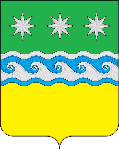 АДМИНИСТРАЦИЯ ЗАВИТИНСКОГО МУНИЦИПАЛЬНОГО ОКРУГА ГЛАВА ЗАВИТИНСКОГО МУНИЦИПАЛЬНОГО ОКРУГАП О С Т А Н О В Л Е Н И Еот _______________								               № _________г. ЗавитинскОб утверждении Порядка размещения нестационарных торговых объектов на территории Завитинского муниципального округаПриложение 1УТВЕРЖДЕНОпостановлением главы Завитинского муниципального                                                             округа от ________________№______Приложение 1 к Порядку размещения нестационарных торговых объектов на территории Завитинского муниципального округаКомитет:Комитет по управлению муниципальным имуществом Завитинского муниципального округа Амурской области, действующий от имени муниципального образования Завитинский муниципальный округ Амурской области676870, Амурская область, г. Завитинск, ул. Курсаковская, 53Владелец:________________________________________________________________                                         (должность)_____________________________                           Ф.И.О.«____» _________________ 20___ г.м.п._____________________________                                         (должность)_____________________________                           Ф.И.О.«____» _________________ 20___ г.Приложение 1 к договору на размещение нестационарного торгового объектаот ________________№ ___Приложение 2 к договору на размещение нестационарного торгового объектаот ________________№ ___Приложение 2 к Порядку размещения нестационарных торговых объектов на территории Завитинского муниципального округаПриложение 3 к Порядку размещения нестационарных торговых объектов на территории Завитинского муниципального округаПриложение 4 к Порядку размещения нестационарных торговых объектов на территории Завитинского муниципального округаУТВЕРЖДЕНОПриложение 2постановлением главы Завитинского муниципального                                                             округа от ________________№______Председатель комиссии:Квартальнов Сергей Викторович- председатель комитета по управлению муниципальным имуществом Завитинского муниципального округа Заместитель председателя комиссии:Новикова Ирина Викторовна- заместитель председателя комитета по управлению муниципальным имуществом Завитинского муниципального округаСекретарь комиссии:Якубовская Ольга Васильевна- главный специалист комитета по управлению муниципальным имуществом Завитинского муниципального округа Члены комиссии:Дудникова Анжелика Валерьевна- начальник отдела муниципального хозяйства администрации Завитинского муниципального округаЖукова Алеся Владимировна- ведущий специалист – юрисконсульт комитета по управлению муниципальным имуществом Завитинского муниципального округа Павлюк Виктория Николаевна- начальник отдела архитектуры и градостроительства администрации Завитинского муниципального округаСлободчуков Кирилл Александрович- начальник отдела дорожного хозяйства и жизнеобеспечения администрации Завитинского муниципального округаЧернышева Юлия Владимировна- бухгалтер Муниципального казенного учреждения - централизованная бухгалтерия Завитинского муниципального округа Амурской области